ИСКОВОЕ ЗАЯВЛЕНИЕо признании утратившим право пользования жилым помещением
и снятии с регистрационного учета      Я являюсь собственником жилого помещения по адресу _________ (область, город, улица, дом, квартира), на основании  _______ (указать документ: договор купли-продажи, мены, приватизации, свидетельство о праве наследования и др.). Право собственности зарегистрировано в ЕГРП.      С ____ года в квартиру в качестве члена моей семьи был вселен ответчик _________ (указать конкретные отношения), с моего согласия ответчик зарегистрирован по месту жительства в спорном жилом помещении.       С ____ года наши отношения испортились, ответчик выехал на другое постоянное место жительства _________ (указать куда, причины выезда), вывез все принадлежащие ему вещи, с тех пор в квартире не проживает, обязательств по оплате за жилье и коммунальные услуги не выполняет. Препятствий в пользовании жилым помещением ответчик не имел. Фактически наши отношения с ответчиком прекращены, с момента выезда он перестал быть членом моей семьи.      Ответчик отказывается добровольно сняться с регистрационного учета в моей квартире. Наличие регистрации создает мне препятствия при продаже квартиры.       В соответствии с п. 31 Правил регистрации и снятия граждан РФ с регистрационного учета снятие гражданина с регистрационного учета по месту жительства производится органами регистрационного учета в случае признания гражданина утратившим право пользования жилым помещением — на основании вступившего в законную силу решения суда.      На основании изложенного, руководствуясь статьями 17, 31 Жилищного кодекса РФ, статьями 131-132 Гражданского процессуального кодекса РФ, Прошу:Прекратить право пользования ответчиком  _________ (ФИО полностью) жилым помещением по адресу _________ (область, город, улица, дом, квартира).Снять ответчика _________ (ФИО полностью) с регистрационного учета в квартире по адресу _________ (область, город, улица, дом, квартира).Перечень прилагаемых к заявлению документов (копии по числу лиц, участвующих в деле):Копия искового заявленияДокумент, подтверждающий уплату государственной пошлиныКопия договора купли-продажи (или другого документа, подтверждающего право собственности)Копия свидетельства о регистрации праваСправка о регистрации по месту жительстваДокументы, подтверждающие выезд ответчика, утрату семейных отношенийДата подачи заявления «___»_________ ____ г.             Подпись истца  ________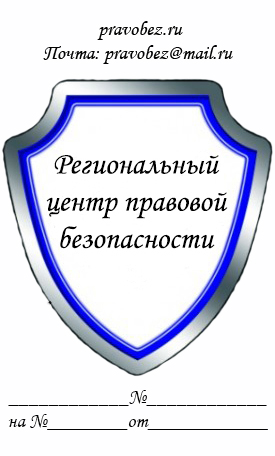 В __________________________
(наименование суда)
Истец: ______________________
(ФИО полностью, адрес)
Ответчик: ____________________
(ФИО полностью, адрес)